March 2017 PawPrints - Graduate Student UpdateHave something you would like included in the next PawPrints? Please submit any updates here!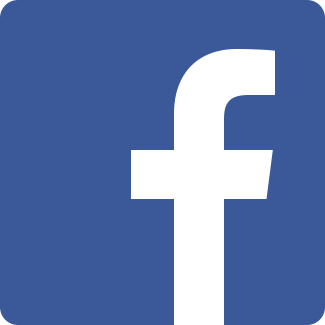 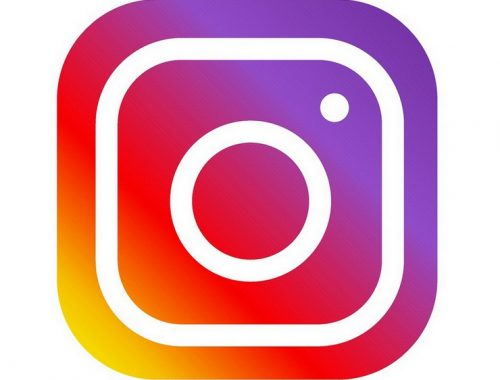 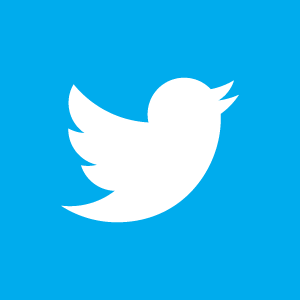 GSA Update: Minutes from February All-Council meeting​***GSA Formal*** Facebook Event --> CLICK HERE​Mark your calendars! April 21st from 7-10 pm at the North Carolina Museum of Natural SciencesThe attire is formal or fancy.Academic Events:The Graduate Student Research Symposium is on March 22, 2017. Information available at: https://grad.ncsu.edu/research/symposium/SHARC 2017 - The HFES Student Chapter at NC State is proud to announce the first annual Southeastern Human Factors Applied Research Conference (SHARC). The keynote speaker is Dr. Nancy Currie-Gregg, a principal engineer and astronaut at NASA Engineering and Safety Center at the Johnson Space Center in Houston, Texas. Additional speakers from diverse fields will be on hand to give talks about their experience in industrial human factors careers, including companies such as Google and Microsoft. More information about these speakers can be found here. The conference will take place on Saturday April 1, 2017 at the James B. Hunt Library.NIEHS Annual Biomedical Career Symposium - The annual NIEHS Biomedical Career Symposium will be held on Friday, April 21st at the EPA. Registration will open on March 15th. For more information, visit https://tools.niehs.nih.gov/careerfair. This is a great opportunity to network and get some great feedback on how to polish up your resume or CV!Social Events:Little Lives Benefit - March 18, 2017, to raise money for Save the Children and provide aid to the children affected by the Syrian refugee crisis. Tickets:  https://littlelives.ticketbud.com/dinner CBE GSA Fundraiser - Goodberry’s at Cameron Village on April 19. Buy ice cream, support Chemical and Biomolecular Engineering.GSA Trivia Bowl  Congratulations to Operations Research on winning the 2017 GSA Trivia Bowl!2nd - Chemical and Biomolecular Engineering / Marine, Earth & Atmospheric Science3rd - Computer ScienceGraduate School UpdatesMonday, March 20Enrollment (Registration) begins for Fall 2017Wednesday, March 221:30pm—Graduate Student Research Symposium Friday, March 315:00pm—Apply to Graduate and Doctoral Graduation Attendance Notification Deadline for Spring 20175:00pm—Registration Required ETD Review Deadline Wednesday, April 125:00pm—Final Error Free ETD Deadline Friday, April 14Spring Holiday; no classesMonday, April 17Classes resume at 8:30 a.m.Professional Development OpportunitiesA number of workshops are offered by the Graduate School through the Professional Development Initiative. Workshop subjects include Communication Skills, Academic Skills, Career Development, and Leadership and Professionalism. Students can add individual courses to their "watchlist" on REPORTER to be notified when new instances are added. Register for workshops here. ​The Departmental Outreach and Leadership Committee of the GSA has partnered with NCSU's Graduate School to hold a Career Path Panel on March 20th, 2017, from 1PM to 3PM in the Coastal Ballroom of the Talley Student Union. ​Registration is open now! ​ ​Sign up here: go.ncsu.edu/gradworkshopsWorkshops March-April:Developing a Daily Writing HabitWriting Research Article IntroductionsTaming the Anxious Mind: Performance Anxiety and the Impostor SyndromeHow to Avoid Death by PowerPoint (two-part workshop)How to Write a Statement of Teaching Philosophy (two-part workshop)How to Engage with Diverse Learning Styles (two-part workshop)Planning for Your Dissertation DefenseTeaching Philosophy and Peer ReviewDeveloping Your Personal BrandCareer Path PanelResume, CV, & Cover Letter WritingInterview SkillsNetworking and Communicating Your Science Research for the PublicUREC Email List - UREC is in the process of creating a system of allowing students to Opt-In to our email list to learn more about University Recreation Programs and Services. As of this Semester, we currently broadcast messages twice a semester.The form below has been created to collect information for those that would like to receive messages. https://goo.gl/forms/otf1oLOuF99NeNvw2